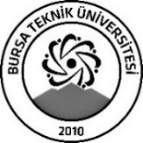 BURSA TEKNİK ÜNİVERSİTESİLİSANSÜSTÜ EĞİTİM ENSTİTÜSÜBİLİMSEL YAYIN KOŞULU BEYAN FORMUBURSA TEKNİK ÜNİVERSİTESİLİSANSÜSTÜ EĞİTİM ENSTİTÜSÜBİLİMSEL YAYIN KOŞULU BEYAN FORMUBURSA TEKNİK ÜNİVERSİTESİLİSANSÜSTÜ EĞİTİM ENSTİTÜSÜBİLİMSEL YAYIN KOŞULU BEYAN FORMUBURSA TEKNİK ÜNİVERSİTESİLİSANSÜSTÜ EĞİTİM ENSTİTÜSÜBİLİMSEL YAYIN KOŞULU BEYAN FORMUBURSA TEKNİK ÜNİVERSİTESİLİSANSÜSTÜ EĞİTİM ENSTİTÜSÜBİLİMSEL YAYIN KOŞULU BEYAN FORMU……………………………………  ANABİLİM DALI BAŞKANLIĞINADanışmanı olduğum …………………………………………...  isimli Yüksek Lisans/Doktora öğrencim, Bursa Teknik Üniversitesi Lisansüstü Eğitim ve Öğretim Yönetmeliği Senato Esasları 21. maddesi uyarınca mezuniyeti için uygulanan gerekli yayın koşullarını ….  adet SCI/SCI– Exp.,….. adet uluslararası hakemli dergi, … adet ulusal hakemli dergi, …. adet uluslararası kongrede yayın/poster, … adet ulusal kongrede yayın/poster, … adet TÜBİTAK projesi ile sağlamış olup, yayın/yayınlar ile ilgili özet bilgiler aşağıda verilmiştir. Bilgilerinizi ve gereğini arz ederim.                                                                                                                           Danışmanın Unvan Adı, Soyadı                                                                                                                                                İmza……………………………………  ANABİLİM DALI BAŞKANLIĞINADanışmanı olduğum …………………………………………...  isimli Yüksek Lisans/Doktora öğrencim, Bursa Teknik Üniversitesi Lisansüstü Eğitim ve Öğretim Yönetmeliği Senato Esasları 21. maddesi uyarınca mezuniyeti için uygulanan gerekli yayın koşullarını ….  adet SCI/SCI– Exp.,….. adet uluslararası hakemli dergi, … adet ulusal hakemli dergi, …. adet uluslararası kongrede yayın/poster, … adet ulusal kongrede yayın/poster, … adet TÜBİTAK projesi ile sağlamış olup, yayın/yayınlar ile ilgili özet bilgiler aşağıda verilmiştir. Bilgilerinizi ve gereğini arz ederim.                                                                                                                           Danışmanın Unvan Adı, Soyadı                                                                                                                                                İmza……………………………………  ANABİLİM DALI BAŞKANLIĞINADanışmanı olduğum …………………………………………...  isimli Yüksek Lisans/Doktora öğrencim, Bursa Teknik Üniversitesi Lisansüstü Eğitim ve Öğretim Yönetmeliği Senato Esasları 21. maddesi uyarınca mezuniyeti için uygulanan gerekli yayın koşullarını ….  adet SCI/SCI– Exp.,….. adet uluslararası hakemli dergi, … adet ulusal hakemli dergi, …. adet uluslararası kongrede yayın/poster, … adet ulusal kongrede yayın/poster, … adet TÜBİTAK projesi ile sağlamış olup, yayın/yayınlar ile ilgili özet bilgiler aşağıda verilmiştir. Bilgilerinizi ve gereğini arz ederim.                                                                                                                           Danışmanın Unvan Adı, Soyadı                                                                                                                                                İmza……………………………………  ANABİLİM DALI BAŞKANLIĞINADanışmanı olduğum …………………………………………...  isimli Yüksek Lisans/Doktora öğrencim, Bursa Teknik Üniversitesi Lisansüstü Eğitim ve Öğretim Yönetmeliği Senato Esasları 21. maddesi uyarınca mezuniyeti için uygulanan gerekli yayın koşullarını ….  adet SCI/SCI– Exp.,….. adet uluslararası hakemli dergi, … adet ulusal hakemli dergi, …. adet uluslararası kongrede yayın/poster, … adet ulusal kongrede yayın/poster, … adet TÜBİTAK projesi ile sağlamış olup, yayın/yayınlar ile ilgili özet bilgiler aşağıda verilmiştir. Bilgilerinizi ve gereğini arz ederim.                                                                                                                           Danışmanın Unvan Adı, Soyadı                                                                                                                                                İmza……………………………………  ANABİLİM DALI BAŞKANLIĞINADanışmanı olduğum …………………………………………...  isimli Yüksek Lisans/Doktora öğrencim, Bursa Teknik Üniversitesi Lisansüstü Eğitim ve Öğretim Yönetmeliği Senato Esasları 21. maddesi uyarınca mezuniyeti için uygulanan gerekli yayın koşullarını ….  adet SCI/SCI– Exp.,….. adet uluslararası hakemli dergi, … adet ulusal hakemli dergi, …. adet uluslararası kongrede yayın/poster, … adet ulusal kongrede yayın/poster, … adet TÜBİTAK projesi ile sağlamış olup, yayın/yayınlar ile ilgili özet bilgiler aşağıda verilmiştir. Bilgilerinizi ve gereğini arz ederim.                                                                                                                           Danışmanın Unvan Adı, Soyadı                                                                                                                                                İmza……………………………………  ANABİLİM DALI BAŞKANLIĞINADanışmanı olduğum …………………………………………...  isimli Yüksek Lisans/Doktora öğrencim, Bursa Teknik Üniversitesi Lisansüstü Eğitim ve Öğretim Yönetmeliği Senato Esasları 21. maddesi uyarınca mezuniyeti için uygulanan gerekli yayın koşullarını ….  adet SCI/SCI– Exp.,….. adet uluslararası hakemli dergi, … adet ulusal hakemli dergi, …. adet uluslararası kongrede yayın/poster, … adet ulusal kongrede yayın/poster, … adet TÜBİTAK projesi ile sağlamış olup, yayın/yayınlar ile ilgili özet bilgiler aşağıda verilmiştir. Bilgilerinizi ve gereğini arz ederim.                                                                                                                           Danışmanın Unvan Adı, Soyadı                                                                                                                                                İmzaLİSANSÜSTÜ TEZLERDEN ÜRETİLMİŞ YAYINLARLİSANSÜSTÜ TEZLERDEN ÜRETİLMİŞ YAYINLARLİSANSÜSTÜ TEZLERDEN ÜRETİLMİŞ YAYINLARLİSANSÜSTÜ TEZLERDEN ÜRETİLMİŞ YAYINLARLİSANSÜSTÜ TEZLERDEN ÜRETİLMİŞ YAYINLARLİSANSÜSTÜ TEZLERDEN ÜRETİLMİŞ YAYINLARMakale ile ilgili BilgilerMakale ile ilgili BilgilerMakale ile ilgili BilgilerMakale ile ilgili BilgilerMakale ile ilgili BilgilerMakale ile ilgili BilgilerYayın BaşlığıYayın BaşlığıYazarlar ve KurumlarıYazarlar ve KurumlarıYayın Yılı, Cilt ve Sayı NoYayın Yılı, Cilt ve Sayı NoDerginin Tam/Kısa AdıDerginin Tam/Kısa AdıDOI NumarasıDOI NumarasıMakalenin Elektronik AdresiMakalenin Elektronik AdresiDerginin Tarandığı İndeksDerginin Tarandığı İndeksBildiri ile ilgili BilgilerBildiri ile ilgili BilgilerBildiri ile ilgili BilgilerBildiri ile ilgili BilgilerBildiri ile ilgili BilgilerBildiri ile ilgili BilgilerBildirinin BaşlığıBildirinin BaşlığıYazarlar ve KurumlarıYazarlar ve KurumlarıBildirinin TürüBildirinin TürüTam Metin    Özet  Poster   Poster   Kongrenin/Konferansın AdıKongrenin/Konferansın AdıToplantı NiteliğiToplantı NiteliğiUlusal  Uluslararası  Uluslararası  Uluslararası  Düzenlenme TarihiDüzenlenme TarihiBasıldıysa Cilt, Sayı, NoBasıldıysa Cilt, Sayı, NoProje İle İlgili BilgilerProje İle İlgili BilgilerProje İle İlgili BilgilerProje İle İlgili BilgilerProje İle İlgili BilgilerProje İle İlgili BilgilerProje TürüProje TürüProjedeki GöreviProjedeki GöreviProje Başlığı ve NumarasıProje Başlığı ve NumarasıAÇIKLAMALARYukarıda beyan edilen yayın şartı ile ilgili kanıtlayıcı belgelerin enstitüye bu formun eki olarak sunulması gerekmektedir.Bu form Tez Savunma Sınavı Jüri Önerisi ile birlikte Enstitüye gönderilmelidir.AÇIKLAMALARYukarıda beyan edilen yayın şartı ile ilgili kanıtlayıcı belgelerin enstitüye bu formun eki olarak sunulması gerekmektedir.Bu form Tez Savunma Sınavı Jüri Önerisi ile birlikte Enstitüye gönderilmelidir.AÇIKLAMALARYukarıda beyan edilen yayın şartı ile ilgili kanıtlayıcı belgelerin enstitüye bu formun eki olarak sunulması gerekmektedir.Bu form Tez Savunma Sınavı Jüri Önerisi ile birlikte Enstitüye gönderilmelidir.AÇIKLAMALARYukarıda beyan edilen yayın şartı ile ilgili kanıtlayıcı belgelerin enstitüye bu formun eki olarak sunulması gerekmektedir.Bu form Tez Savunma Sınavı Jüri Önerisi ile birlikte Enstitüye gönderilmelidir.AÇIKLAMALARYukarıda beyan edilen yayın şartı ile ilgili kanıtlayıcı belgelerin enstitüye bu formun eki olarak sunulması gerekmektedir.Bu form Tez Savunma Sınavı Jüri Önerisi ile birlikte Enstitüye gönderilmelidir.AÇIKLAMALARYukarıda beyan edilen yayın şartı ile ilgili kanıtlayıcı belgelerin enstitüye bu formun eki olarak sunulması gerekmektedir.Bu form Tez Savunma Sınavı Jüri Önerisi ile birlikte Enstitüye gönderilmelidir.